ASSOCIATION CULTURELLE GUADELOUPEENNE 
DES AMIS DE L’INDE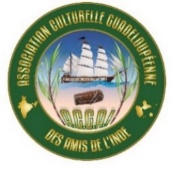 ATELIER DE DANSEAnnée 2020 / 2021Bulletin d’inscriptionNom et Prénoms :								Date de naissance :									Nom et Prénoms du responsable si élève mineur : 						Adresse :
Tél                                          Mail 	Participation mensuelle : 50 €.							Date d’inscription :	
						Signature, ou des parents si enfant mineur	Pièces à fournir : Attestation d’assurance 
 Certificat médical
	ASSOCIATION CULTURELLE GUADELOUPEENNE 
DES AMIS DE L’INDE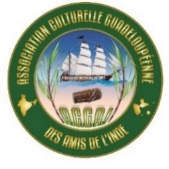 ATELIER DE DANSE Année 2020 / 2021Bulletin d’inscriptionNom et Prénoms :								Date de naissance :									Nom et Prénoms du responsable si élève mineur : 						Adresse :
Tél                                        Mail 	Participation mensuelle : 50 €.							Date d’inscription :	
						Signature, ou des parents si enfant mineur	Pièces à fournir : Attestation d’assurance 
 Certificat médical								